Sitzungsprotokoll vom 19.04.23  des FSR CCBDie Vorsitzende Hannah Jantzen eröffnet die Sitzung um 18:02Entschuldigte Mitglieder:Leon Frühauf, Anton ‚Robin‘ Jurochnik, Silas Koch, Stefanie NeuhofAnwesende Mitglieder:Tim-Christopher Aust, Maren Dobrick, Ricardo Ferreira, Konstantin Jahn, Hannah Jantzen, Michele Kabiri, Sabrina Koch, Silas Koch, Lars Kohle, Robin Kurzner, Jelle Meier, Annika Neumann, Philipp Ratert, Jacky Amanda Salmen, Dajana Schwab, Henri Schwarz, Henning Markus Stefan, Naomi ZinkAnwesende Gäste:Maik-Marcel SieglitzTop 1: Formalia – ProtokolleKonstantin verliest die Protokolle vom 30.03. und vom 05.04., ersteres wird einstimmig angenommen, zweiteres wird nächste Woche verbessert verlesen.Die Tagesordnung wird folgendermaßen geändert:	‚Top 2 Tadeln – portugiesische Missbilligung‘ wird ergänzt	‚Top 3 Gremienwahl – der Senat‘ wird ergänzt	‚Top 4 FSR-Shirts – die Frist läuft bald ab‘ wird ergänzt	‚Top 5 die Dartscheibe – Spiel und Spaß für den Sofaraum‘ wird ergänzt	‚Top 6 FVV – der Termin‘ wird ergänzt	Ab Top 7 wird die ursprüngliche Reihenfolge beibehaltenDie geplante Kollaborationsparty mit den FSRen Maschinenbau und BCI wird nicht stattfinden.Annika wird die im Nachgang des TDCs für nötig befundene Kasse bestellen.Top 2: Tadeln – portugiesische MissbilligungRicardo merkt an, dass auf der Webseite die aktuellen Büroöffnungszeiten fehlen, die Preise der Brillen veraltet sind sowie einige Protokolle fehlen. Weiterhin hängt am Büro ein Zettel mit veralteten Öffnungszeiten. Die Kittelliste ist ebenfalls nicht aktualisiert. Weiterhin wurden keine neuen Bilder zur Bewerbung der Pullover erstellt, der PC-Raum ist vermüllt und die neuen Stellvertreter im Rat wurden teilweise unzureichend angelernt. Michele und Robin wollen für das Büro ein Kittelkassenbuch anschaffen.Die weiteren erwähnten Probleme werden im Rat intern geklärt. Top 3: Gremienwahl – der SenatBald sind wieder Wahlen für den Senat der TU.Aus dem Rat werden sich Henning und Ricardo zur Wahl stellen lassen, Hannah schreibt eine Mail mit den Wahlvorschlägen an das zuständige Dezernat.Top 4: FSR-Shirts – die Frist läuft bald abEs gibt leider keine Sponsoren für Shirts für den FSR. Der Preis für die Shirts beträgt 710 Euro.Eine Abstimmung im Rat, ob 715 Euro von uns für die Shirts ausgegeben werden sollen, gibt 2 Gegenstimmen und 7 Fürstimmen bei 7 Enthaltungen. Ricardo wird die Shirts somit bestellen.Top 5: die Dartscheibe – Spiel und Spaß für den SofaraumHenning hat dem FSR eine Dartscheibe für den Sofaraum angeboten, da diese allerdings auf Metallpfeile ausgelegt ist und die Sicherheit dieser im Bezug auf allgemeine Nutzung und Bausubtanz fragwürdig ist, soll wenn eine Dartscheibe für Plastikpfeile beschafft werden.Eine Abstimmung liefert 5 Für- und 7 Gegenstimmen bei 4 Enthaltungen, somit wird keine Dartscheibe angeschafft.Top 6: FVV – der TerminDie diesjährige Halbjahres-FVV steht an. Als Termin wird der 03.05. um 18:30 vorgeschlagen und einstimmig angenommen. Die Raumanfrage hierfür wird Michele durchführen, Konstantin wird Pizza bestellen und Werbung wird von Naomi erstellt. Top 7: Sommerfest – unser EisstandDas Sommerfest wird am 29.06. um 15:00 beginnen und vom FSR mit einem Eisstand bereichert. Ricardo berichtet von der erfolgten Orgateamsitzung dazu und hält den Kontakt mit Herrn Dr. Schürmann bezüglich Planung und Finanzierung aufrecht. Am selben Tag wird auch eine für Ratsmitglieder verpflichtende Sicherheitsunterweisung stattfinden.Top 8: Admin-Schreibtisch – Meik will Geld ausgebenDer Rat lehnt einen geplanten Neukauf eines Schreibtisches für den Admin des PC-Raumes ab.Top 9: Schachturnier – die Physiker wollen spielenDer FSR Physik plant ein Schachturnier unter den FSen zu veranstalten. Henning, Robin und Michele bekunden spontan Interesse. Genaueres wird im Folgenden mit dem FSR Physik besprochen.Top 10: Sonstiges – was gibt es noch?Es gibt keine sonstigen Gesprächsthemen.Die Vorsitzende Hannah Jantzen beendet die Sitzung um 19:22.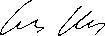 _______________________Gez. Lars Kohle